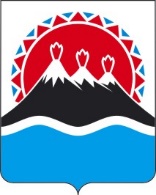 П О С Т А Н О В Л Е Н И ЕГУБЕРНАТОРА КАМЧАТСКОГО КРАЯ                  г. Петропавловск-КамчатскийПОСТАНОВЛЯЮ:1. Внести в приложение к постановлению Губернатора Камчатского края от 27.10.2020 № 189 «О предельной штатной   численности и предельном фонде должностных окладов в исполнительных органах государственной власти Камчатского края» следующие изменения: 1) строку Аппарат Губернатора и Правительства Камчатского края изложить в следующей редакции:«2) в разделе «министерства»:а) строку «Министерство здравоохранения Камчатского края» изложить в следующей редакции:«                                                                                                                  »;б) строку «Министерство по делам местного самоуправления и развитию Корякского округа Камчатского края» изложить в следующей редакции:«                                                                                                                  »;в) строку «Министерство экономического развития и торговли Камчатского края» изложить в следующей редакции:«                                                                                                                  »;3) в раздел «агентства, службы:» изменение, изложив строку «Региональная служба по тарифам и ценам Камчатского края» изложить в следующей редакции:«                                                                                                                  ».2.  Настоящее постановление вступает в силу после дня его официального опубликования, действие постановления распространяется на правоотношения, возникающие с 10 июля 2021 года.Пояснительная запискак проекту постановления Губернатора Камчатского края «О внесении изменений в приложение к постановлению Губернатора Камчатского края от 27.10.2020 № 189 «О предельной штатной численности и предельном фонде должностных окладов в исполнительных органах государственной власти Камчатского края»Настоящий проект постановления Губернатора Камчатского края разработан в соответствии с распоряжением Губернатора Камчатского края об организационно-штатных изменениях в исполнительных органах государственной власти Камчатского края, том числе:в Аппарате Губернатора и Правительства Камчатского края;в Министерстве здравоохранения Камчатского края;в Министерстве по делам местного самоуправления и развитию Корякского округа Камчатского края;в Министерстве экономического развития и торговли Камчатского края;в Региональной службе по тарифам и ценам Камчатского края.Необходимость изменений обусловлена приведением в соответствие предельного фонда оплаты труда работников указанных исполнительных органов государственной власти Камчатского края согласно решению Рабочей группы по совершенствованию структуры Правительства Камчатского края и иных исполнительных органов государственной власти Камчатского края (протоколы от 29.06.2021 № Пр-04-144, от 05.07.2021 № Пр-05-146).В соответствии с Порядком проведения оценки регулирующего воздействия проектов нормативных правовых актов Камчатского края и экспертизы нормативных правовых актов Камчатского края, утвержденным постановлением Правительства Камчатского края от 06.06.2013 № 233-П, проект постановления оценке регулирующего воздействия не подлежит.Проект постановления 06 июля 2021 года размещен на Едином портале проведения независимой антикоррупционной экспертизы и общественного обсуждения проектов нормативных правовых актов Камчатского края (http://npaproject.kamgov.ru) с датой окончания приема заключений по результатам независимой антикоррупционной экспертизы в срок до 15 июля 2021 года.[Дата регистрации]№[Номер документа]О внесении изменений в приложение к постановлению Губернатора Камчат-ского края от 27.10.2020 № 189 «О предельной штатной численности и предельном фонде должностных окладов в исполнительных органах государственной власти Камчатского края»Аппарат Губернатора и Правительства Камчатского края137 (38)1 068 904Министерство здравоохранения Камчатского края53 (14)463 784Министерство по делам местного самоуправления и развитию Корякского округа Камчатского края22 (7)174 453Министерство экономического развития и торговли Камчатского края34 (10)260 527Региональная служба по тарифам и ценам Камчатского края25 (4)201 680Губернатор Камчатского края[горизонтальный штамп подписи 1]В.В. Солодов